Oregon Teacher Standards and Practices Commission (TSPC)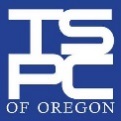 TSPC Commission MeetingFebruary 7-8, 2019 Statement:  To establish, uphold and enforce professional standards of excellence and communicate those standards to the public and educators for the benefit of ’s students.Goals:  •	Establish high standards for educator preparation excellence and regularly review approved programs for delivery of adopted licensure standards.•	Provide leadership for professional licensure standards including standards for: cultural inclusion; educator dispositions; subject-matter competency.•	To provide timely high quality services to licensees, higher education, and the public.•	Maintain and develop clear, concise and easy to understand administrative rules.•	Establish high standards for educator professional conduct and regularly communicate those standards to the field.The Commission meeting will be held at the Roth’s Markets Inc., 1130 Wallace Rd. NW, Salem, OR 97304.Note:  Facilities at the Roth’s are accessible for persons with disabilities.  Anyone requiring special accommodations or services due to disabilities should submit requests at least 72 hours prior to the meeting to: TSPC, 250 Division Street NE, Salem, OR  97301, or 503-373-1150. STANDING COMMITTEESAll times listed on the agenda are approximate.The Commission reserves the right to rearrange the agenda, except for legally posted hearing times, to conduct Commission business expeditiously and efficiently. Due to wireless internet limitation and the meeting facility, please download agenda items ahead of time.*** Please place cell phones and pagers on silent or vibrate during Commission meeting. ***THURSDAY, FEBRUARY 7, 20198:00-10:00 a.m.	EXECUTIVE COMMITTEE MEETING— Roth’s8:00 a.m.	Executive Committee Convenes	Call to Order	Maureen Wolf, Chair1.0	COMMISSION BUSINESS 8:00-10:00 a.m.		Maureen Wolf	1.1	Additions/Corrections to the Commission AgendaDiscussion Item	Maureen Wolf1.2       2019 Legislative and Budget Update		Discussion Item	Maureen Wolf	1.3 	Commission Correspondence?	Discussion Item	Maureen Wolf	1.4	eLicensing Update			Discussion Item	Dr. Anthony Rosilez/Elizabeth KellerTHURSDAY, FEBRUARY 7, 2019All times listed on the agenda are approximate.The Commission reserves the right to rearrange the agenda, except for legally posted hearing times, to conduct Commission business expeditiously and efficiently. 10:00-10:25 a.m. Delegations forms accepted.10:30 a.m.		FULL COMMISSION CONVENES— Roth’s	Call to Order	Maureen Wolf, Chair2.0	COMMISSION BUSINESS 10:35-11:00 a.m.		Maureen Wolf, Commission Chair	2.1       Introductions and Comments of Agency and Organization Representatives and	            Guests/Delegations		Information Item	Maureen Wolf			  Click to play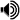 	2.2	Acceptance of Agenda		Action Item	Maureen Wolf			  Click to play	2.3	Chair Maureen Wolf Report		Information Item	Maureen Wolf			  Click to play	2.4	Executive Director Update			Information Item	Dr. Anthony Rosilez			  Click to play	2.5	2019 Legislative and Budget Report		Information Item	Dr. Anthony Rosilez			  Click to play11:00 a.m.-12:00 p.m.	3.0		PRESENTATION 	3.1	Chief Education Office Update		Information Item	Hilda Rosselli			  Click to play	3.2	OACTE		Information Item	Mark Girod			  Click to play12:00-1:00 p.m.	COMMISSION LUNCH4.0	LICENSURE  1:00-1:45 p.m.		Todd Cherner, Licensure Chair	4.1	Licensure Consent Agenda		The procedures for the Consent Agenda are established by Policy 3522. The Executive Director recommends adoption by single consent motion the following listed items which are identified on the agenda by a double asterisk: (4.1a; 4.1b).  Any of these items may be removed from the Licensure Consent Agenda upon the request of any Commissioner.  Items removed from the Licensure Consent Agenda will be considered in the order they are listed on the agenda.**		4.1a Waiver Requests Granted**		4.1b Teacher Leader License			Action Item	Elizabeth Keller			  Click to play	4.2	Licensure Committee Chair Report		Discussion Item	Todd Cherner			  Click to play	4.3	eLicensing/Communication Update		Information Item	Elizabeth Keller			  Click to play	4.4	Licensure Production Update		Information/Discussion Item	Elizabeth Keller			  Click to play	4.5	Administrator Licensure Redesign		Information Item	Elizabeth Keller/Dr. Anthony Rosilez			  Click to play	4.6	Barriers to Licensure: Multiple Measures Workgroup		Discussion/Possible Action Item	Todd Cherner			  Click to play5.0	PROGRAM APPROVAL 1:45-3:15 p.m.		Bruce Weitzel, Program Approval Chair	5.1	Program Approval Consent Agenda			The procedures for the Program Approval Consent Agenda are established by Policy 3522. The Executive Director recommends adoption by single consent motion the following listed items which are identified on the agenda by a double asterisk: (5.1a; 5.1b; 5.1c; 5.1d; 5.1e; 5.1f; 5.1g; 5.1h).  Any of these items may be removed from the Program Approval Consent Agenda upon the request of any Commissioner.  Items removed from the Program Approval Consent Agenda will be considered in the order they are listed on the agenda.**                        5.1a Site Visit Schedule**                        5.1b Program Review and Standards Handbook Update**			5.1c Agency edTPA waivers granted **			5.1d New Program Proposal template revisions  **			5.1e Lewis and Clark Recognition of Program Reports**			5.1f University of Oregon Recognition of Program Reports**			5.1g Warner Pacific Recognition of Program Reports**			5.1h Marylhurst University custodial institution for maintaining records **			5.1i Clinical placement requirements for dual-enrolled pre-service candidates                           Action Item......................................................................................................Candace Robbecke			  Click to play	5.2	Program Approval Committee Chair Report			Discussion Item	Bruce Weitzel			  Click to play	5.3	Annual Reports			Action Item	Candace Robbecke			  Click to play	5.4	Portland State University (PSU): preliminary teaching licensure programs – major modification (optional ESOL program variant).			Action Item	Candace Robbecke			  Click to play	5.5	Concordia University (CU): Elimination of ESOL Undergraduate Program 		Action Item	Candace Robbecke			  Click to play	5.6	COSA Concordia Report for Recognition of Program (SPA)		Action Item	Dr. Anthony Rosilez	5.7		Oregon State University (OSU): Graduate Multiple Subject Education Program - major modification  		Action Item	Candace Robbecke	5.8	Western Oregon University (WOU) Sunset of Autism Specialist Program		Action Item	Candace Robbecke	5.9	Portland State University (PSU) Sunset of Library Media Program		Action Item	Candace Robbecke			  Click to play3:15-3:30 p.m.	BREAK6.0		PROFESSIONAL PRACTICES 3:30-3:45 p.m.		Liliana Jiménez, Professional Practices Chair	6.1	Professional Practices Committee Chair Report			Information Item	Liliana Jiménez			  Click to play	6.2	Professional Practices Production Report			Information Item	Trent Danowski			  Click to play7.0			ADMINISTRATIVE RULES 3:45-4:00 p.m.		Maureen Wolf, Chair	7.1	Permanent Rules for Adoption and Repeal 			Action Item	Dr. Anthony Rosilez			  Click to play8.0	COMMISSION BUSINESS 4:00-8:00 p.m.		Maureen Wolf, Chair	8.1	Commissioner Retreat		Discussion Item	Maureen Wolf5:15-5:30 p.m.	BREAK5:30-6:30 p.m.	COMMISSIONER DINNER7:55 p.m.	ANNOUNCEMENTS8:00 p.m.	ADJOURNMENTFRIDAY, FEBRUARY 8, 20198:30 a.m.	CONVENES IN EXECUTIVE SESSION— Roth’s10.0	PROFESSIONAL PRACTICES HEARINGS, INVESTIGATION MATTERS  INVESTIGATION REPORTS (EXECUTIVE SESSION)8:30 a.m.–4:30 p.m.	Liliana Jiménez, Professional Practices Chair		The Commission holds executive (non-public) sessions on the following matters:Receiving and discussing preliminary investigation reports on complaints and charges against licensed educators; ORS 192.660(2)(f)Taking action to dismiss the complaint or to charge the educator; ORS 192.660(2)(f)Deliberating the hearing record in disciplinary proceedings; ORS 192.660(2)(f)Consulting with counsel regarding current litigation or litigation likely to be filed under ORS 192.660(2)(h) and; regarding privileged consultation regarding other legal matters under ORS 192.660(2)(a-f)To review and evaluate the employment-related performance of the chief executive officer of any public body, a public officer, employee or staff member who does not request an open hearing under ORS 192.660(2)9i)Adoption of an order resulting from a hearing must be done in public session.  See ORS 192.660(2)(b) and ORS 342.175 to 342.190.20.0	COMMISSION CONSIDERATION OF PROFESSIONAL PRACTICES ACTIONS (PUBLIC SESSION)4:30 – 4:35 p.m.		Liliana Jiménez, Professional Practices Chair	20.1	Stipulated Final Orders			Action Item	Liliana Jiménez21.0	Professional Practices Consent Agenda4:35 – 4:40 p.m.		Liliana Jiménez Professional Practices Chair	21.1	Professional Practices Consent Agenda Adoption		Action Item	Liliana Jiménez4:40 p.m.	ANNOUNCEMENTS5:00 p.m.	ADJOURNMENTFuture meetingsApril 4 – 5, 2019, Sheraton Portland Airport HotelJune 17-19, 2019 Central Oregon Community College, BendAugust 12, 2019 Virtual meetingNovember 1-2, 2019 TBDFebruary 6-7 2020 TBDApril 9-10, 2020 Ashland Hills Hotel and Suites    ExecutiveMaureen Wolf, ChairMarty Peréz, Vice-ChairTodd Cherner Bruce Weitzel Liliana JiménezProfessional PracticesLiliana Jiménez, Chair  Alan Contreras, Vice-Chair  Jessica Classen  Tim Sweeney  Judith Brizendine Program ApprovalBruce Weitzel, ChairSamuel Breyer, Vice-Chair Erica MarsonElementary Principal PositionJessica Barney LicensureTodd Cherner, ChairErika Bare, Vice-ChairMartha GrossD. Allan BrunerIris Carrasco